Accommodations:C.B.-relaxation strategies, visual and verbal prompts, breaks when needed, opportunity for movement, proximity control, structured transitions, redirection, positive and corrective feedback.A.A.M.-visual supports for expectations, corrective feedback, and direct instruction in replacement behaviors, DI in social skills, frequent positive feedback, repeated directions, reinforcement menu, proximity control, sequential directions, frequent breaks, and opportunity for movement.E.H.- visual timer, redirection, corrective feedback and reteaching, sensory strategies & breaks, first/then strategy, modeling behaviors, reinforcers, verbal & visual cues.N.B.- visual and verbal prompts and cues, modeling, social stories, visual display for classroom routines and expectations, preferential seating, proximity, advanced warnings, structured transitionsDaily Agenda:Reading/ELA Week 2: “Mama’s Birthday Present” Monday TuesdayNo SchoolWednesdayThursdayFridayUnit Vocabulary:  HFW:  about, surprise, enjoy, worry, give, wouldPhonics and Spelling: way, day, gray, train, tail, may, mail, play, rain, afraid Amazing words: celebrate, grateful, rarest, genuine, cherish, delicate, lootUnit Vocabulary:  HFW:  about, surprise, enjoy, worry, give, wouldPhonics and Spelling: way, day, gray, train, tail, may, mail, play, rain, afraid Amazing words: celebrate, grateful, rarest, genuine, cherish, delicate, lootUnit Vocabulary:  HFW:  about, surprise, enjoy, worry, give, wouldPhonics and Spelling: way, day, gray, train, tail, may, mail, play, rain, afraid Amazing words: celebrate, grateful, rarest, genuine, cherish, delicate, lootUnit Vocabulary:  HFW:  about, surprise, enjoy, worry, give, wouldPhonics and Spelling: way, day, gray, train, tail, may, mail, play, rain, afraid Amazing words: celebrate, grateful, rarest, genuine, cherish, delicate, lootUnit Vocabulary:  HFW:  about, surprise, enjoy, worry, give, wouldPhonics and Spelling: way, day, gray, train, tail, may, mail, play, rain, afraid Amazing words: celebrate, grateful, rarest, genuine, cherish, delicate, lootUnit Vocabulary:  HFW:  about, surprise, enjoy, worry, give, wouldPhonics and Spelling: way, day, gray, train, tail, may, mail, play, rain, afraid Amazing words: celebrate, grateful, rarest, genuine, cherish, delicate, lootLearning TargetLearning TargetI can successfully read and write patterns –ai, ayI can successfully comprehend story.
I can successfully read and write words with  words singular and plural possessivesEssential questions:  1.How can a surprise be a treasure? 2. What advice would you have given Francisco about what to give Mama? 3.  How does the author show how Francisico's family cares about one another? 4. What is Mama's Birthday present from Franscisco? Learning TargetI can successfully read and write patterns –ai, ayI can successfully comprehend story.
I can successfully read and write words with  words singular and plural possessivesEssential questions:  1.How can a surprise be a treasure? 2. What advice would you have given Francisco about what to give Mama? 3.  How does the author show how Francisico's family cares about one another? 4. What is Mama's Birthday present from Franscisco? Learning TargetI can successfully read and write patterns –ai, ayI can successfully comprehend story.
I can successfully read and write words with  words singular and plural possessivesEssential questions:  1.How can a surprise be a treasure? 2. What advice would you have given Francisco about what to give Mama? 3.  How does the author show how Francisico's family cares about one another? 4. What is Mama's Birthday present from Franscisco? Learning TargetI can successfully read and write patterns –ai, ayI can successfully comprehend story.
I can successfully read and write words with  words singular and plural possessivesEssential questions:  1.How can a surprise be a treasure? 2. What advice would you have given Francisco about what to give Mama? 3.  How does the author show how Francisico's family cares about one another? 4. What is Mama's Birthday present from Franscisco? Common Core/ Quality CoreStandards CoveredCC.1.SL.1 - Comprehension and Collaboration: Participate in collaborative conversations with diverse partners about grade 1 topics and texts with peers and adults in small and larger groups.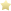 CC.1.RL.5 - Craft and Structure: Explain major differences between books that tell stories and books that give information, drawing on a wide reading of a range of text types.CC.1.RF.3 - Phonics and Word Recognition: Know and apply grade-level phonics and word analysis skills in decoding words.CC.1.W.2 - Text Types and Purposes: Write informative/explanatory texts in which they name a topic, supply some facts about the topic, and provide some sense of closure.Standards CoveredCC.1.SL.1 - Comprehension and Collaboration: Participate in collaborative conversations with diverse partners about grade 1 topics and texts with peers and adults in small and larger groups.CC.1.RL.5 - Craft and Structure: Explain major differences between books that tell stories and books that give information, drawing on a wide reading of a range of text types.CC.1.RF.3 - Phonics and Word Recognition: Know and apply grade-level phonics and word analysis skills in decoding words.CC.1.W.2 - Text Types and Purposes: Write informative/explanatory texts in which they name a topic, supply some facts about the topic, and provide some sense of closure.Standards CoveredCC.1.SL.1 - Comprehension and Collaboration: Participate in collaborative conversations with diverse partners about grade 1 topics and texts with peers and adults in small and larger groups.CC.1.RL.5 - Craft and Structure: Explain major differences between books that tell stories and books that give information, drawing on a wide reading of a range of text types.CC.1.RF.3 - Phonics and Word Recognition: Know and apply grade-level phonics and word analysis skills in decoding words.CC.1.W.2 - Text Types and Purposes: Write informative/explanatory texts in which they name a topic, supply some facts about the topic, and provide some sense of closure.Standards CoveredCC.1.SL.1 - Comprehension and Collaboration: Participate in collaborative conversations with diverse partners about grade 1 topics and texts with peers and adults in small and larger groups.CC.1.RL.5 - Craft and Structure: Explain major differences between books that tell stories and books that give information, drawing on a wide reading of a range of text types.CC.1.RF.3 - Phonics and Word Recognition: Know and apply grade-level phonics and word analysis skills in decoding words.CC.1.W.2 - Text Types and Purposes: Write informative/explanatory texts in which they name a topic, supply some facts about the topic, and provide some sense of closure.Standards CoveredCC.1.SL.1 - Comprehension and Collaboration: Participate in collaborative conversations with diverse partners about grade 1 topics and texts with peers and adults in small and larger groups.CC.1.RL.5 - Craft and Structure: Explain major differences between books that tell stories and books that give information, drawing on a wide reading of a range of text types.CC.1.RF.3 - Phonics and Word Recognition: Know and apply grade-level phonics and word analysis skills in decoding words.CC.1.W.2 - Text Types and Purposes: Write informative/explanatory texts in which they name a topic, supply some facts about the topic, and provide some sense of closure.Instructional PracticesSmall GroupIndividualLiteracy CentersDifferentiatedSmall GroupIndividualLiteracy CentersDifferentiatedSmall GroupIndividualLiteracy CentersDifferentiatedSmall GroupIndividualLiteracy CentersDifferentiatedSmall GroupIndividualLiteracy CentersDifferentiatedBell RingerActivities/ Assignments/ExitPhonics activities; white boards; grammar skills; reading comprehension; questioning skills; word work; writing skills   http://omesgrade1.weebly.com/uploads/2/6/4/1/26414106/mamas_birthday_present.pdfSensational Wilbur: Pizza Dasha> USVReading Rainbow: Little Nino’s PizzeriaSpring Common AssessmentPhonics activities; white boards; grammar skills; reading comprehension; questioning skills; word work; writing skills   http://omesgrade1.weebly.com/uploads/2/6/4/1/26414106/mamas_birthday_present.pdfSensational Wilbur: Pizza Dasha> USVReading Rainbow: Little Nino’s PizzeriaSpring Common AssessmentPhonics activities; white boards; grammar skills; reading comprehension; questioning skills; word work; writing skills   http://omesgrade1.weebly.com/uploads/2/6/4/1/26414106/mamas_birthday_present.pdfSensational Wilbur: Pizza Dasha> USVReading Rainbow: Little Nino’s PizzeriaSpring Common AssessmentPhonics activities; white boards; grammar skills; reading comprehension; questioning skills; word work; writing skills   http://omesgrade1.weebly.com/uploads/2/6/4/1/26414106/mamas_birthday_present.pdfSensational Wilbur: Pizza Dasha> USVReading Rainbow: Little Nino’s PizzeriaSpring Common AssessmentPhonics activities; white boards; grammar skills; reading comprehension; questioning skills; word work; writing skills   http://omesgrade1.weebly.com/uploads/2/6/4/1/26414106/mamas_birthday_present.pdfSensational Wilbur: Pizza Dasha> USVReading Rainbow: Little Nino’s PizzeriaSpring Common AssessmentIntended HomeworkReading ResponseReading ResponseReading ResponseReading ResponseNoneAccommodationsSee attached listSee attached listSee attached listSee attached listSee attached listAssessment:*Formative-F*Summative-SF-Teacher observation and individual student workF-Teacher observation and individual student workF-Teacher observation and individual student workF-Teacher observation and individual student workS-Weekly assessmentDaily Agenda: MathChapter 12: Two-Dimensional GeometryMondayTuesdayNo SchoolWednesdayThursdayFridayUnit Vocabulary:    equal parts, equal shares, fourth of, fourths, half of, halves, quarter of, quarters, sides, unequal parts, unequal shares, verticesEssential Questions:  1. How many sides does a hexagon have? 2. How do you know that a hexagon is a closed shape? 3. How would you describe a circle? 4. Which is a triangle and why is it?Unit Vocabulary:    equal parts, equal shares, fourth of, fourths, half of, halves, quarter of, quarters, sides, unequal parts, unequal shares, verticesEssential Questions:  1. How many sides does a hexagon have? 2. How do you know that a hexagon is a closed shape? 3. How would you describe a circle? 4. Which is a triangle and why is it?Unit Vocabulary:    equal parts, equal shares, fourth of, fourths, half of, halves, quarter of, quarters, sides, unequal parts, unequal shares, verticesEssential Questions:  1. How many sides does a hexagon have? 2. How do you know that a hexagon is a closed shape? 3. How would you describe a circle? 4. Which is a triangle and why is it?Unit Vocabulary:    equal parts, equal shares, fourth of, fourths, half of, halves, quarter of, quarters, sides, unequal parts, unequal shares, verticesEssential Questions:  1. How many sides does a hexagon have? 2. How do you know that a hexagon is a closed shape? 3. How would you describe a circle? 4. Which is a triangle and why is it?Unit Vocabulary:    equal parts, equal shares, fourth of, fourths, half of, halves, quarter of, quarters, sides, unequal parts, unequal shares, verticesEssential Questions:  1. How many sides does a hexagon have? 2. How do you know that a hexagon is a closed shape? 3. How would you describe a circle? 4. Which is a triangle and why is it?Unit Vocabulary:    equal parts, equal shares, fourth of, fourths, half of, halves, quarter of, quarters, sides, unequal parts, unequal shares, verticesEssential Questions:  1. How many sides does a hexagon have? 2. How do you know that a hexagon is a closed shape? 3. How would you describe a circle? 4. Which is a triangle and why is it?Learning TargetI can use attributes to sort shapes. I can use attributes to describe shapes.I can put two dimensional shapes together to makes new shapes.I can combine 2- dimensional shapes to make new shapesI can act out to find new shapesCommon Core/ Quality CoreStandards CoveredCC.1.MD.1 - Order three objects by length; compare the lengths of two objects indirectly by using a third object.CC.1.MD.2 - Express the length of an object as a whole number of length units, by laying multiple copies of a shorter object (the length unit) end to end; understand that the length measurement of an object is the number of same-size length units that span it with no gaps or overlaps. Limit to contexts where the object being measured is spanned by a whole number of length units with no gaps or overlaps.CC.1.MD.3 - Tell and write time in hours and half-hours using analog and digital clocks.CC.1.MD.4 - Organize, represent, and interpret data with up to three categories; ask and answer questions about the total number of data points, how many in each category, and how many more or less are in one category than in another.Standards CoveredCC.1.MD.1 - Order three objects by length; compare the lengths of two objects indirectly by using a third object.CC.1.MD.2 - Express the length of an object as a whole number of length units, by laying multiple copies of a shorter object (the length unit) end to end; understand that the length measurement of an object is the number of same-size length units that span it with no gaps or overlaps. Limit to contexts where the object being measured is spanned by a whole number of length units with no gaps or overlaps.CC.1.MD.3 - Tell and write time in hours and half-hours using analog and digital clocks.CC.1.MD.4 - Organize, represent, and interpret data with up to three categories; ask and answer questions about the total number of data points, how many in each category, and how many more or less are in one category than in another.Standards CoveredCC.1.MD.1 - Order three objects by length; compare the lengths of two objects indirectly by using a third object.CC.1.MD.2 - Express the length of an object as a whole number of length units, by laying multiple copies of a shorter object (the length unit) end to end; understand that the length measurement of an object is the number of same-size length units that span it with no gaps or overlaps. Limit to contexts where the object being measured is spanned by a whole number of length units with no gaps or overlaps.CC.1.MD.3 - Tell and write time in hours and half-hours using analog and digital clocks.CC.1.MD.4 - Organize, represent, and interpret data with up to three categories; ask and answer questions about the total number of data points, how many in each category, and how many more or less are in one category than in another.Standards CoveredCC.1.MD.1 - Order three objects by length; compare the lengths of two objects indirectly by using a third object.CC.1.MD.2 - Express the length of an object as a whole number of length units, by laying multiple copies of a shorter object (the length unit) end to end; understand that the length measurement of an object is the number of same-size length units that span it with no gaps or overlaps. Limit to contexts where the object being measured is spanned by a whole number of length units with no gaps or overlaps.CC.1.MD.3 - Tell and write time in hours and half-hours using analog and digital clocks.CC.1.MD.4 - Organize, represent, and interpret data with up to three categories; ask and answer questions about the total number of data points, how many in each category, and how many more or less are in one category than in another.Standards CoveredCC.1.MD.1 - Order three objects by length; compare the lengths of two objects indirectly by using a third object.CC.1.MD.2 - Express the length of an object as a whole number of length units, by laying multiple copies of a shorter object (the length unit) end to end; understand that the length measurement of an object is the number of same-size length units that span it with no gaps or overlaps. Limit to contexts where the object being measured is spanned by a whole number of length units with no gaps or overlaps.CC.1.MD.3 - Tell and write time in hours and half-hours using analog and digital clocks.CC.1.MD.4 - Organize, represent, and interpret data with up to three categories; ask and answer questions about the total number of data points, how many in each category, and how many more or less are in one category than in another.Instructional PracticesSmall GroupIndividualLearning CentersDifferentiatedSmall GroupIndividualLearning CentersDifferentiatedSmall GroupIndividualLearning CentersDifferentiatedSmall GroupIndividualLearning CentersDifferentiatedSmall GroupIndividualLearning CentersDifferentiatedBell Ringer Activities/ Assignments/ExitMath WorkshopsGo Math! Chapter 12Lesson 12.5 & 12.6Mega  Math & Fast Math  No SchoolMath WorkshopsGo Math! Chapter 12Lesson 12.6 & 12.7Mega  Math & Fast Math  Math WorkshopsGo Math! Chapter 12Lesson 12.7 & 12.8Mega  Math & Fast Math  Math WorkshopsGo Math! Chapter 12Lesson 12.8 & 12.9Mega  Math & Fast Math  Intended HomeworkHomework packetHomework packetHomework packetHomework packetNone-Homework packet dueAccommodationsSee attached listSee attached listSee attached listSee attached listSee attached listAssessment:*Formative-F*Summative-SF-Student work, teacher observationF-Student work, teacher observationF-Student work, teacher observationF-Student work, teacher observationF-Student work, teacher observationDaily Agenda:Social Skills/ ELA Enrichment: Summarizing (working together to complete a task)MondayCorduroyTuesdayNo SchoolWednesdayBread and Jam for FrancesThursdayCloudy with a Chance of MeatballsFridayMagic School Bus: Get Ready, Set, DoughUnit Vocabulary:  Character, setting, main idea, summarizeEssential Question: How can we work as a team to complete a task?Unit Vocabulary:  Character, setting, main idea, summarizeEssential Question: How can we work as a team to complete a task?Unit Vocabulary:  Character, setting, main idea, summarizeEssential Question: How can we work as a team to complete a task?Unit Vocabulary:  Character, setting, main idea, summarizeEssential Question: How can we work as a team to complete a task?Unit Vocabulary:  Character, setting, main idea, summarizeEssential Question: How can we work as a team to complete a task?Unit Vocabulary:  Character, setting, main idea, summarizeEssential Question: How can we work as a team to complete a task?Learning TargetI can:  demonstrate good leadership skills. I can wait patiently for a turn or to be called on.I can:  demonstrate good leadership skills. I can wait patiently for a turn or to be called on.I can:  demonstrate good leadership skills. I can help others. I can stay on task.I can:  demonstrate good leadership skills. I can help others. I can have encourage others. I can wait patiently. I can stay on task. I can demonstrate good sportsmanship.Common Core/ Quality CoreCC.W.2.8Recall information from experiences to answer questions. CC.SL.2.1-participate in collaborative conversations with diverse partners.CC.W.2.8Recall information from experiences to answer questions. CC.SL.2.1-participate in collaborative conversations with diverse partners.CC.W.2.8Recall information from experiences to answer questions. CC.SL.2.1-participate in collaborative conversations with diverse partners.CC.W.2.8Recall information from experiences to answer questions. CC.SL.2.1-participate in collaborative conversations with diverse partners.CC.W.2.8 Recall information from experiences to answer questions. CC.SL.2.1-participate in collaborative conversations with diverse partners.Instructional PracticesSmall GroupIndividualLearning CentersDifferentiatedSmall GroupIndividualLearning CentersDifferentiatedSmall GroupIndividualLearning CentersDifferentiatedSmall GroupIndividualLearning CentersDifferentiatedSmall GroupIndividualLearning CentersDifferentiatedBell RingerActivities/ Assignments/ExitDiscussion-worries or concernsComplete any unfinished daily work.Team work-characters, nounsSentence buildingNo SchoolDiscussion-worries or concernsComplete any unfinished daily work.Team work- Main IdeaSentence buildingDiscussion-worries or concernsComplete any unfinished daily work.Team work- SummarizeWriting- RecipeDiscussion-worries or concernsComplete any unfinished daily work.Fun Friday, Goal monitoring, rewards, lunch bunch for all that have Dojo monsters in green.Make a pizzaIntended HomeworkNoneNoneNoneNoneNoneAccommodationsSee attached listSee attached listSee attached listSee attached listSee attached listAssessment:*Formative-F*Summative-SF-student work and teacher observationsF-student work and teacher observationsF-student work and teacher observationsF-student work and teacher observationsF-student work and teacher observations